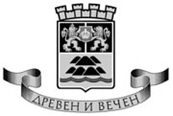 ОБЩИНА ПЛОВДИВРЕЗУЛТАТИОТ ПРОВЕДЕНА СЕСИЯ ПОПО КОМПОНЕНТ 2 - „МОБИЛНОСТ“ – ФЕВРУАРИ 2024 Г.	Комисията, назначена със Заповед №23ОА-2708/17.10.2023 г., на Кмета на Община Пловдив на основание чл.6, ал.3  от Наредба за реда и условията за финансиране на инициативи в сферата на културата, част от Календара на културните събития на Община Пловдив, разгледа и оцени постъпили 3 броя Заявления по Компонент 2 „Мобилност“ от кандидати за финансиране.Комисията направи следното КЛАСИРАНЕ: Комисията установи, че Проект „The Golden Voice Malta” Pop Music Contest  с вх.№ 24П-519/18.01.2024 г. не отговаря на изискванията на Наредбата за реда и условията за финансиране на инициативи в сферата на културата, част от Календара на културните събития за 2024 г. на Община Пловдив. Комисията установи следното:Проектът е в разрез с чл. 4, т. 4, съгласно които за финансиране могат да кандидатстват само пълнолетни физически лица, упражняващи свободна професия или занаятчийска дейност, регистрирани по съответния ред.Проектът не отговаря на условията на чл. 18, ал. 1, съгласно които се изисква подаден пълен набор от коректно попълнени документи – формулярите са попълнени на ръка, липсва покана от организаторите до изпълнителката (преведена, подписана и заверена с „Вярно с оригинала“), липсва съответствие между некоректно попълнените формуляри „Апликационна форма“ и „Бюджет“, некоректно попълнен формуляр за бюджет, липсва съответствие между записания в апликационната форма превозвач и предоставена информация за пътуване с друг авиопревозвач (непълна и с липсващи данни и реквизити), Приложение 13 не е подписано както и липсва анализ по т. 6. В следствие на гореизложеното:Не са спазени чл.19, ал.1, т 1. (да е  подаден пълният набор коректно попълнени документи по чл.18), чл.19, ал.5, т. 1 (финансират се само разходи за транспорт),Съгласно чл.19, ал.7, когато не са спазени изискванията на чл. 19, ал. 1 - ал. 6 или са допуснати грешки в бюджета, кандидатът се отстранява от по-нататъшно разглеждане за финансиране по Наредбата.Комисията взе решение проектът „The Golden Voice Malta” Pop Music Contest с вх. № 24П-519/18.01.2024 г. да не бъде разглеждан и оценяван.МястоБрой точкиПодател и име на проект Сума1.25,00СНЦ „Стейдж Войсес“Участие на БГ „Бамбини“ във II ри конкурс – фестивал за младежка музика и драма „Децата на България, САЩ2 500,00 лв.     2.       24,80Хорова школа „Млади гласове“ „България – Хърватия – Историческа и духовна близост“ – участие на Девическа хорова формация „Евмолпея“ – Пловдив в тържествената културна програма за отбелязване на Деня на народните будители 26-30.10.2024 г. в Република Хървтия5 500,00 лв 